                                                                    ………………DEKANLIĞINA/MÜDÜRLÜĞÜNEAşağıda kodları ve adları belirtilen derslerin …………… sınavına ekte belgelendirdiğim mazeretimden dolayı katılamadım, bu dersler için mazeret sınavı hakkımı kullanmak           istiyorum.Bilgilerinize arz ederim/	/20                          ÖğrencininAdı Soyadı İmzaEK:1.Mazeret Belgesi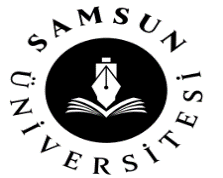 SAMSUN ÜNİVERSİTESİMAZERET SINAV MÜRACAAT FORMUDoküman NoS1.2.29/FRM01SAMSUN ÜNİVERSİTESİMAZERET SINAV MÜRACAAT FORMUYayın Tarihi18.05.2021SAMSUN ÜNİVERSİTESİMAZERET SINAV MÜRACAAT FORMURevizyon No01SAMSUN ÜNİVERSİTESİMAZERET SINAV MÜRACAAT FORMURevizyon Tarihi 20.04.2022SAMSUN ÜNİVERSİTESİMAZERET SINAV MÜRACAAT FORMUSayfa No1                                                                              (Lütfen tüm alanları doldurunuz.)                                                                              (Lütfen tüm alanları doldurunuz.)                                                                              (Lütfen tüm alanları doldurunuz.)Öğrenci NumarasıFakülte/Yüksekokul/MYOBölümü / ProgramıEğitim-Öğretim Yılı ve Dönemi   Güz / ☐ Bahar / ☐ YazSınavVize FinalCep TelefonE-Posta AdresiMAZERET SINAV HAKKINI KULLANMAK İSTEDİĞİM DERSLERMAZERET SINAV HAKKINI KULLANMAK İSTEDİĞİM DERSLERMAZERET SINAV HAKKINI KULLANMAK İSTEDİĞİM DERSLERDersin KoduDersin AdıÖğretim Elemanının Adı  SoyadıMAZERET SINAVI İLE İLGİLİ MEVZUAT HÜKMÜMADDE 23 – (1) Sınav döneminde izinli sayıldığı için veya ilgili yönetim kurulu tarafından kabul edilen haklı ve geçerli bir mazereti nedeniyle; dönem içi sınavlara katılamayan öğrencilere, süresi içinde başvurmaları halinde, mazeret sınavı açılır.Mazeretle ilgili her türlü müracaat, mazeretin bitimi tarihinden itibaren en geç bir hafta içinde yapılır. Haklı ve geçerli mazereti ilgili birim yönetim kurulunca kabul edilen öğrenci, mazeretli olduğu günlerde derslere devam edemez ve sınavlara giremez. Mazeretli          olduğu günlerde (mazeretinin başladığı saat dikkate alınarak) girilen sınavlar geçersiz sayılır.Mazereti ortadan kalkan öğrenci, bunu yazılı olarak bildirmesi ve ilgili birim yönetim kurulunun uygun görmesi hâlinde derslerine devam edebilir ve sınavlara girebilir.HazırlayanOnaylayanYürürlük OnayıTuncay BEKTAŞOĞLUŞube MüdürüAydın KARATAYDaire BaşkanıKalite Koordinatörlüğü